NAME THE TWENTIETH CENTURY ARTIST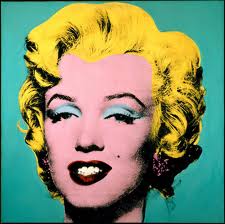 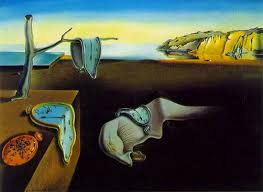 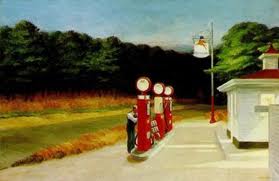          1  Andy Warhol                            2   Salvador Dali                                     3  Edward Hopper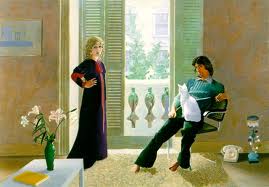 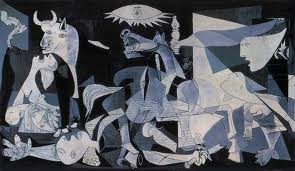 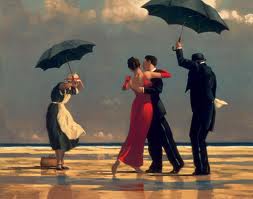              4  David Hockney                            5  Pablo Picasso                                6 Jack Vettriano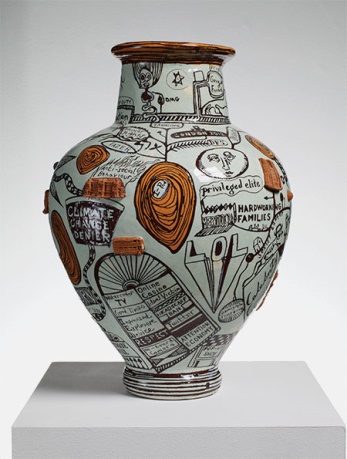 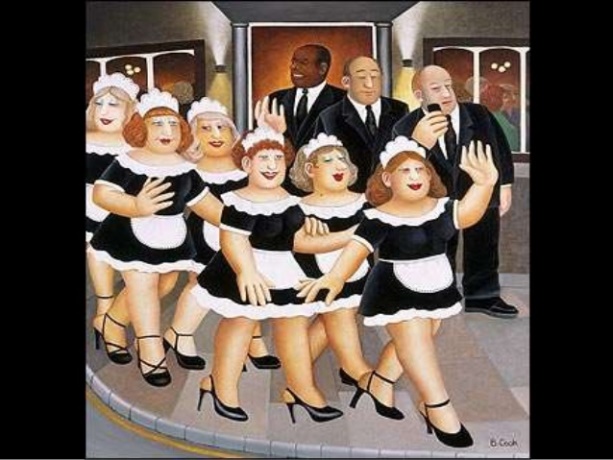 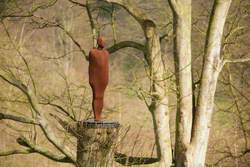 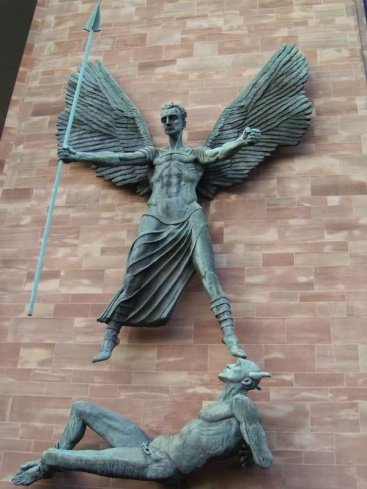    7  Grayson Perry                    8  Beryl Cook                             9  Antony Gormley                  10 Jacob Epstein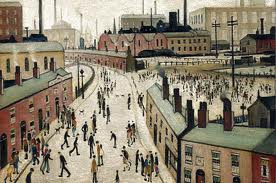 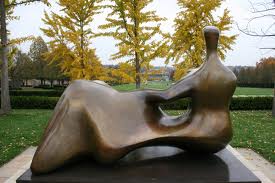 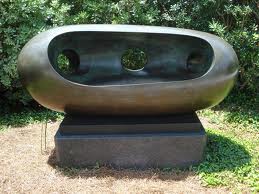                11  LS Lowrey                                        12  Henry Moore                               13  Barbara Hepworth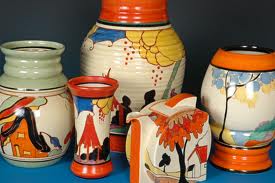 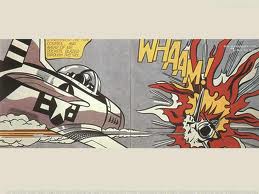 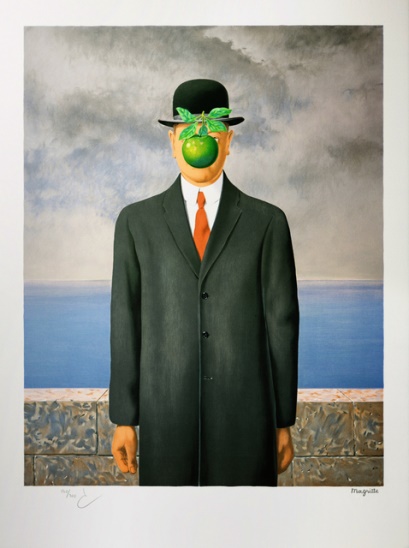                 14 Clarice Cliff                                        15  Roy Lichtenstein                            16  Rene Magritte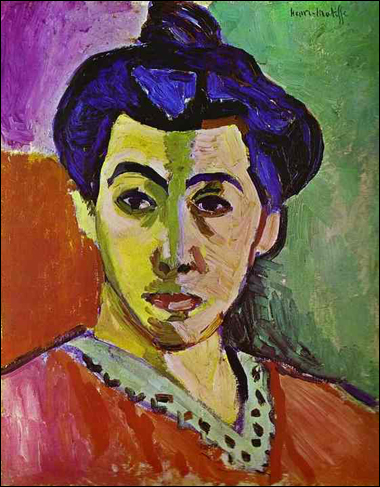 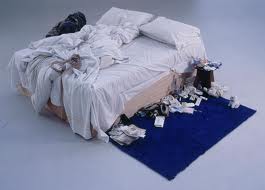 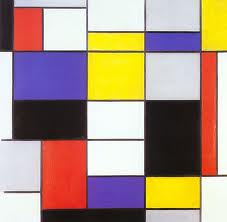 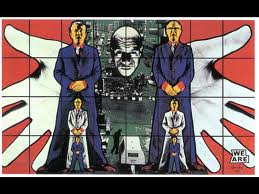     17   Frida Kahlo                    18  Tracey Emin                   19  Piet Mondrian                 20 Gilbert and George